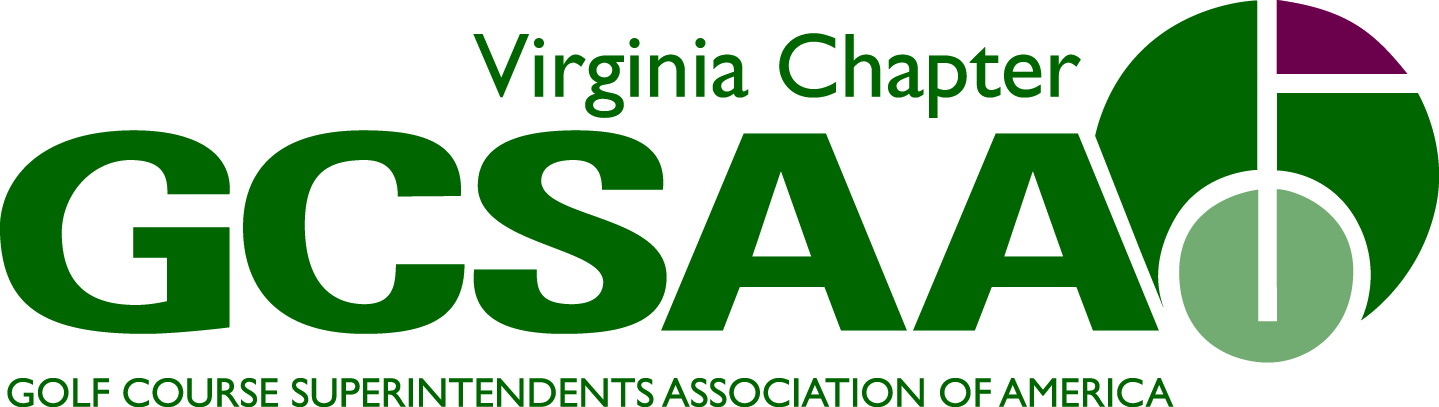 Subject:	VGCSA Board of Directors Meeting Date, Time, Place:	November 4, 201010:00 a.m.		VGCSA Office, Glen Allen, Attendance:	Ed Eagle, CGCS, Matt Boyce, Jeff Holliday, CGCS, Mark Cote, Chris Petrelli, Jeff Van Fleet, Eric Spurlock, David Norman, Jeff Berg (phone), Josh Saunders (phone)Call to order at 10:06 P.M. (Boyce)Approval of previous board meeting minutesMotion Boyce, 2nd SpurlockTreasurer’s Report (Holliday)Discussed year end statementsBMP contributions, discussed association support, local associations as well as allied association supportHolliday will contact Betty Parker about BMP income trackingExecutive Directors Report discussed management company reportDiscussed updating membership data base with help from External VP’s and the GCSAAHighlighted key areasReport describes ’s contractual fulfillmentBudget ReviewDiscussed budget highlightsDiscussed Landscape Supply’s relationship with the BMP tournament.Approved additional Diamond Partner, Motion Holliday, 2nd PetrelliExternal VP ReportsSVTA (Eagle)Seminar went well, Approved $5000 for BMPElected new officersEd eagle stepping down as Ext. V.P.GWGCSA (Van Fleet)Sept. meeting at Creighton Farms, 60 attendees, Va. Tech. caravanOctober the Superintendent/AssistantAnnual meeting at EvergreenTTA (Petrelli)Annual meeting 11/10 at Cedar PointOuter Banks event Sept. 23rd went well18-20 members attended the Norfolk Tides gameODGCSA (Price)Mark Price was absent, no reportVTA ()Ballyhack meeting in Sept. went wellOct. meeting was held at , speaker Stan Zonteck, officers elected commented on the low membership participation for the year.Chapter Delegates Report (Spurlock)Eric discussed event highlightsHire local search firm to help find CEO, hope to have someone hired by GSIField staff representatives, two in place so far, will add two in 2011Discussed Slate of officers for the 2011 GCSAA BODCommittee Reports (Berg) BMP (Berg) Discussed options with Landscape Supply Tournament Holliday will work with Betty Parker on fundingGet updates from Betty ParkerAwards (Eagle)No UpdateGolf Committee (Boyce)Joe Sailor went wellVirlina Cup- Spurlock commented on how smoothly the event went,  won 10-6, everyone thanked Boyce and Norman for their hard work. Spurlock captain next year, motion Boyce, 2nd HollidayLooking for course for Sailor event next yearGovernment Relations (Berg)Sent letter for WIPVirginia Golf Council (Spurlock) Golf Trail discussed, VGCSA will have no involvementVTC (Holliday)Conf. coming up in JanuaryODGCSA class on MondayContact Tom Tracy about BMP DonationPublication (Berg)Fall newsletter sentArticle in GCM about Virlina CupPartner ProgramAdd Diamond level sponsorDiscussed future addition of Platinum sponsorBudget same for 2011Education (Petrelli)Webinar Starts in Jan. and runs through Jan.Discussed topic optionsAssistants Forum (Berg & Sanders)Question for forum doneKuhns contactedGood initial sign upJosh going to make cold calls to encourage Assistant participation Web Site & Electronic Communication (Berg)Good ProgressPut new pictures on web siteTabs for information when availableMembership (Van Fleet & McGrory)No updateGCSAA Conference & Social Event w/ MAAGCSA & ESGCSA (Norman)Social Event, Feb. 9 Double Tree 7:00 to 10:00Room Block available for $120Auction -2010; Rounds4Research ()Start soliciting clubs for participationDriven by private clubsPossible advertising in local magazinesEncourage external VPs to contact coursesDeadline for course participation Jan.New Buisness No new buisnessOld Business/New Business (Boyce)Letters to members who are not current GCSAA members explaining affiliation agreement. Berg will contact GCSAA about letter  Executive Session-Nominations for new board members  Meeting adjourned at 2:03, Motion by Eagle, 2nd BoyceRespectfully submitted,Jeff Holliday, CGCSSect./Treasurer